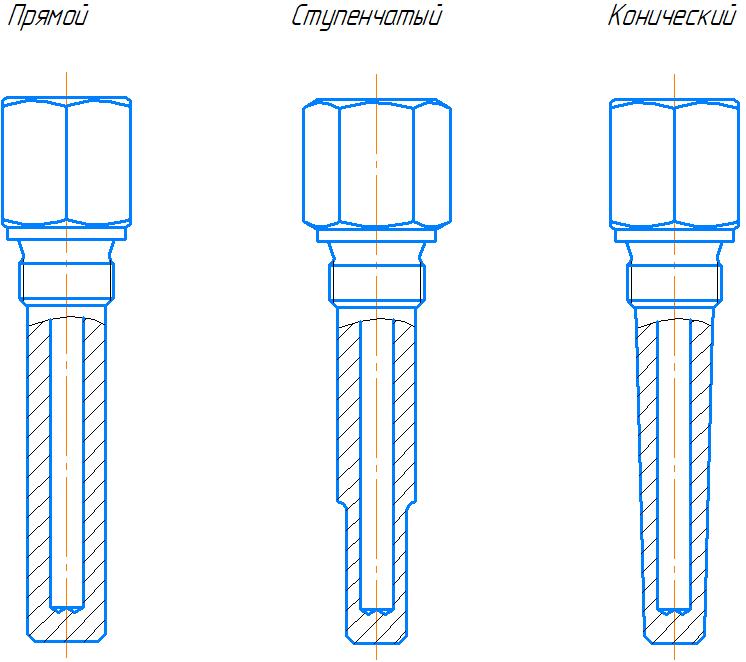 Рисунок 1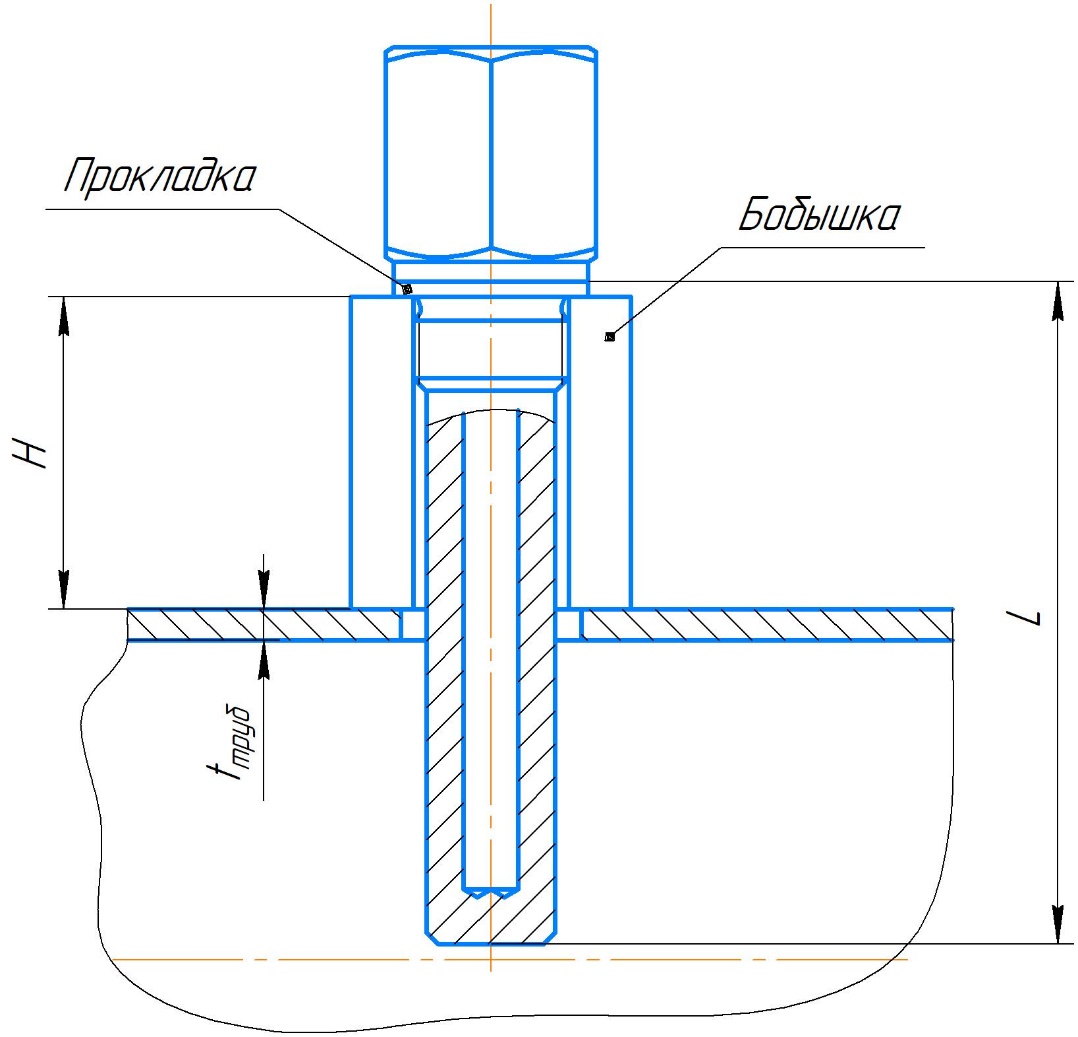 Рисунок 2ОПРОСНЫЙ ЛИСТ (ТЗ)для проектирования и заказа Гильз защитныхОрганизация:Адрес:ФИО Контактного лица:Должность:Телефон/факс:E-mail:Объект:Требуемое количество, шт:Диаметр трубопровода, DN:Диаметр трубопровода, DN:_____мм_____ммДавление номинальное, PN:Давление номинальное, PN:Давление номинальное, PN:Давление номинальное, PN:Давление номинальное, PN:Давление номинальное, PN:Давление номинальное, PN:Давление номинальное, PN:Давление номинальное, PN:Давление номинальное, PN:Давление номинальное, PN:___________МПа___________МПа___________МПа___________МПаМатериал трубопроводаМатериал трубопроводаРабочая средаНаименованиеНаименованиеРабочая средаХим. составХим. составАгрессивнаяАгрессивнаяАгрессивнаяАгрессивнаяАгрессивнаяРабочая средаАгрегатное состояниеАгрегатное состояниеРабочая температура, ºCРабочая температура, ºCРабочая температура, ºCРабочая температура, ºCРабочая температура, ºCРабочая температура, ºCРабочая температура, ºCРабочая температура, ºCРабочая температура, ºCОт___ До____От___ До____От___ До____От___ До____От___ До____Рабочая средаРабочее давление, МПаРабочее давление, МПаОт_____До______Плотность, Плотность, Плотность, Плотность, Плотность, Плотность, Плотность, Плотность, Плотность, Рабочая средаДинамическая вязкость, Динамическая вязкость, Наличие твердых включенийНаличие твердых включенийНаличие твердых включенийНаличие твердых включенийНаличие твердых включенийНаличие твердых включенийНаличие твердых включенийНаличие твердых включенийНаличие твердых включенийг/л_______ До______ммг/л_______ До______ммг/л_______ До______ммг/л_______ До______ммг/л_______ До______ммРабочая средаСкорость в трубопроводе Скорость в трубопроводе Минимальная _________м/с, максимальная __________м/сМинимальная _________м/с, максимальная __________м/сМинимальная _________м/с, максимальная __________м/сМинимальная _________м/с, максимальная __________м/сМинимальная _________м/с, максимальная __________м/сМинимальная _________м/с, максимальная __________м/сМинимальная _________м/с, максимальная __________м/сМинимальная _________м/с, максимальная __________м/сМинимальная _________м/с, максимальная __________м/сМинимальная _________м/с, максимальная __________м/сМинимальная _________м/с, максимальная __________м/сМинимальная _________м/с, максимальная __________м/сМинимальная _________м/с, максимальная __________м/сМинимальная _________м/с, максимальная __________м/сМинимальная _________м/с, максимальная __________м/сИсполнение гильзыТип гильзыТип гильзыЦельноточенаяЦельноточенаяЦельноточенаяЦельноточенаяЦельноточенаяСварнаяСварнаяСварнаяСварнаяСварнаяИсполнение гильзыТип штока см. Рисунок 1Тип штока см. Рисунок 1ЦилиндрическийЦилиндрическийЦилиндрическийЦилиндрическийЦилиндрическийКоническийКоническийКоническийКоническийКоническийСтупенчатыйСтупенчатыйСтупенчатыйСтупенчатыйСтупенчатыйИсполнение гильзыМатериалМатериал12Х18Н10Т12Х18Н10Т12Х18Н10Т12Х18Н10Т12Х18Н10ТДругое:Другое:Исполнение гильзыТребования к материалуТребования к материалуИсполнение гильзыДлина защитной гильзы, L мм, см Рисунок 2Длина защитной гильзы, L мм, см Рисунок 2606080808080100100100120120120120120160Исполнение гильзыДлина защитной гильзы, L мм, см Рисунок 2Длина защитной гильзы, L мм, см Рисунок 2200200250250250250320320320400400400400400500Исполнение гильзыДлина защитной гильзы, L мм, см Рисунок 2Длина защитной гильзы, L мм, см Рисунок 26306301000100010001000Другое:Другое:Исполнение гильзыДиаметр термометраДиаметр термометра6688881010Другое:Другое:Другое:Другое:Другое:Исполнение гильзыРезьба присоединения к трубопроводуРезьба присоединения к трубопроводуМ20х1,5М20х1,5М20х1,5М20х1,5G1/2G1/2G1/2G1/2G1/2G1/2G1/2K1/2K1/2K1/2K1/2Исполнение гильзыРезьба присоединения к трубопроводуРезьба присоединения к трубопроводуМ27х2М27х2М27х2М27х2G3/4G3/4G3/4G3/4G3/4G3/4G3/4K4/5K4/5K4/5K4/5Исполнение гильзыРезьба присоединения к трубопроводуРезьба присоединения к трубопроводуМ33х2М33х2М33х2М33х2G1G1G1G1G1G1G1K1K1K1K1Исполнение гильзыРезьба присоединения к трубопроводуРезьба присоединения к трубопроводуДругое:Другое:Другое:Исполнение гильзыРезьба присоединения преобразователя температурыРезьба присоединения преобразователя температурыМ20х1,5М20х1,5М20х1,5G1/2G1/2G1/2G1/2G1/2K1/2K1/2K1/2K1/2K1/2K1/2K1/2Исполнение гильзыРезьба присоединения преобразователя температурыРезьба присоединения преобразователя температурыДругое:1/2NPT1/2NPT1/2NPT1/2NPT1/2NPT1/2NPT1/2NPTМонтажНаличие бобышкиНаличие бобышкиНетНетНетНетНетНетЕсть _____ммЕсть _____ммЕсть _____ммЕсть _____ммЕсть _____ммЕсть _____ммЕсть _____ммЕсть _____ммЕсть _____ммМонтажВысота Н, См. Рисунок 2*Высота Н, См. Рисунок 2*Толщина стенки трубы tтруб см. Рисунок 2Толщина стенки трубы tтруб см. Рисунок 2Толщина стенки трубы tтруб см. Рисунок 2Толщина стенки трубы tтруб см. Рисунок 2Толщина стенки трубы tтруб см. Рисунок 2Толщина стенки трубы tтруб см. Рисунок 2Толщина стенки трубы tтруб см. Рисунок 2Дополнительная информация:Дополнительная информация:Дополнительная информация:Дополнительная информация:Дополнительная информация:Дополнительная информация:Дополнительная информация:Дополнительная информация:Дополнительная информация:Дополнительная информация:Дополнительная информация:Дополнительная информация:Дополнительная информация:Дополнительная информация:Дополнительная информация:Дополнительная информация:Дополнительная информация:Дополнительная информация:Примечание:Примечание:Примечание:Примечание:Примечание:Примечание:Примечание:Примечание:Примечание:Примечание:Примечание:Примечание:Примечание:Примечание:Примечание:Примечание:Примечание:Примечание: